Chemistry 20 – Lesson 11Electronegativity and molecular shapes/48Part AIn the following diagrams draw an arrow to indicate the direction of the polar bond.  /6Explain why cesium and francium are the most reactive metals./2	Cesium and francium have low electronegativities which means that they give up electrons very easily.  Since metals react by giving away their electrons, cesium and francium are the most reactive.Explain why fluorine is the most reactive non-metal./2	Fluorine has the highest electronegativity which means that it holds on to electrons very strongly.  Since nonmetals react by taking electrons from metals, fluorine is the most reactive nonmetal.Part B2 marks each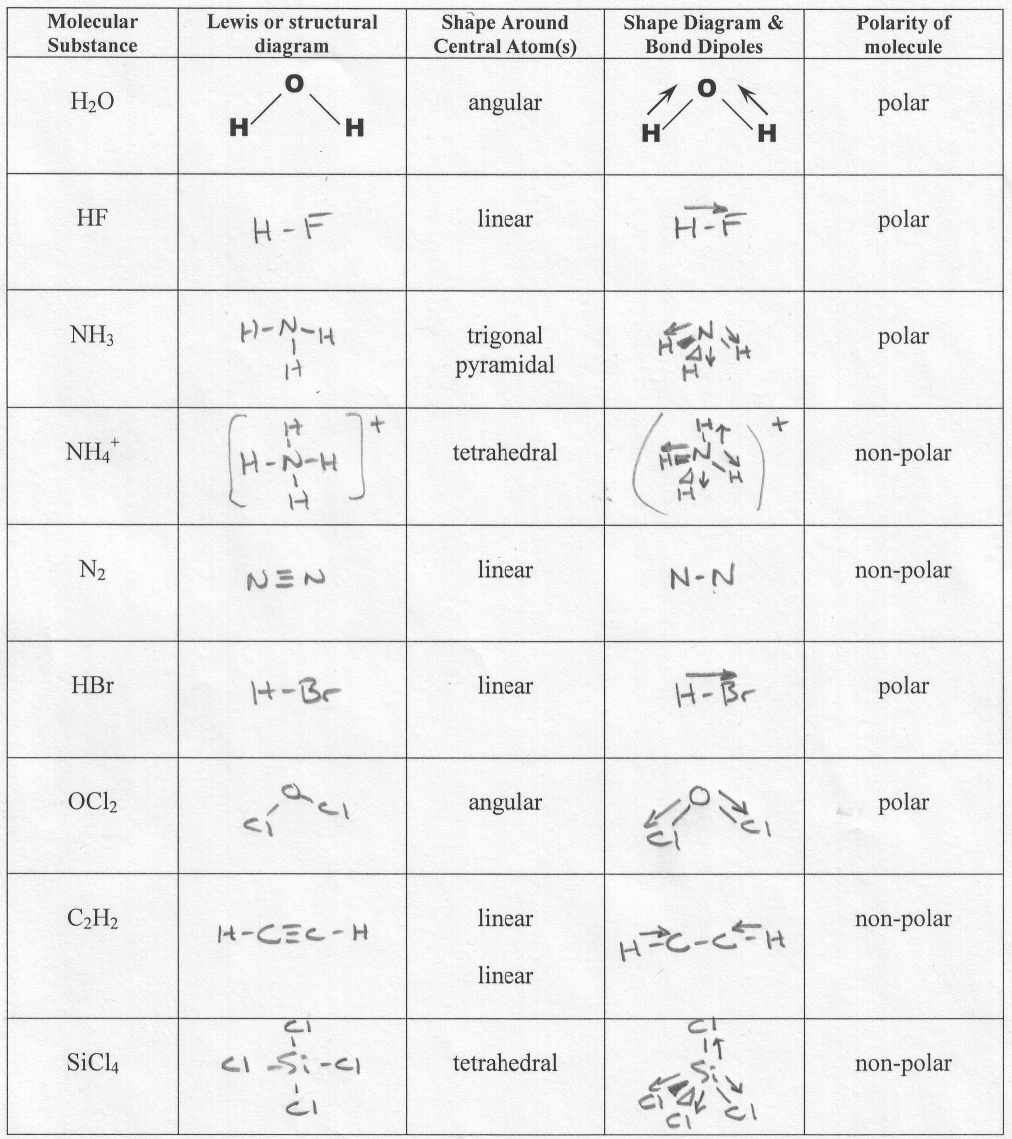 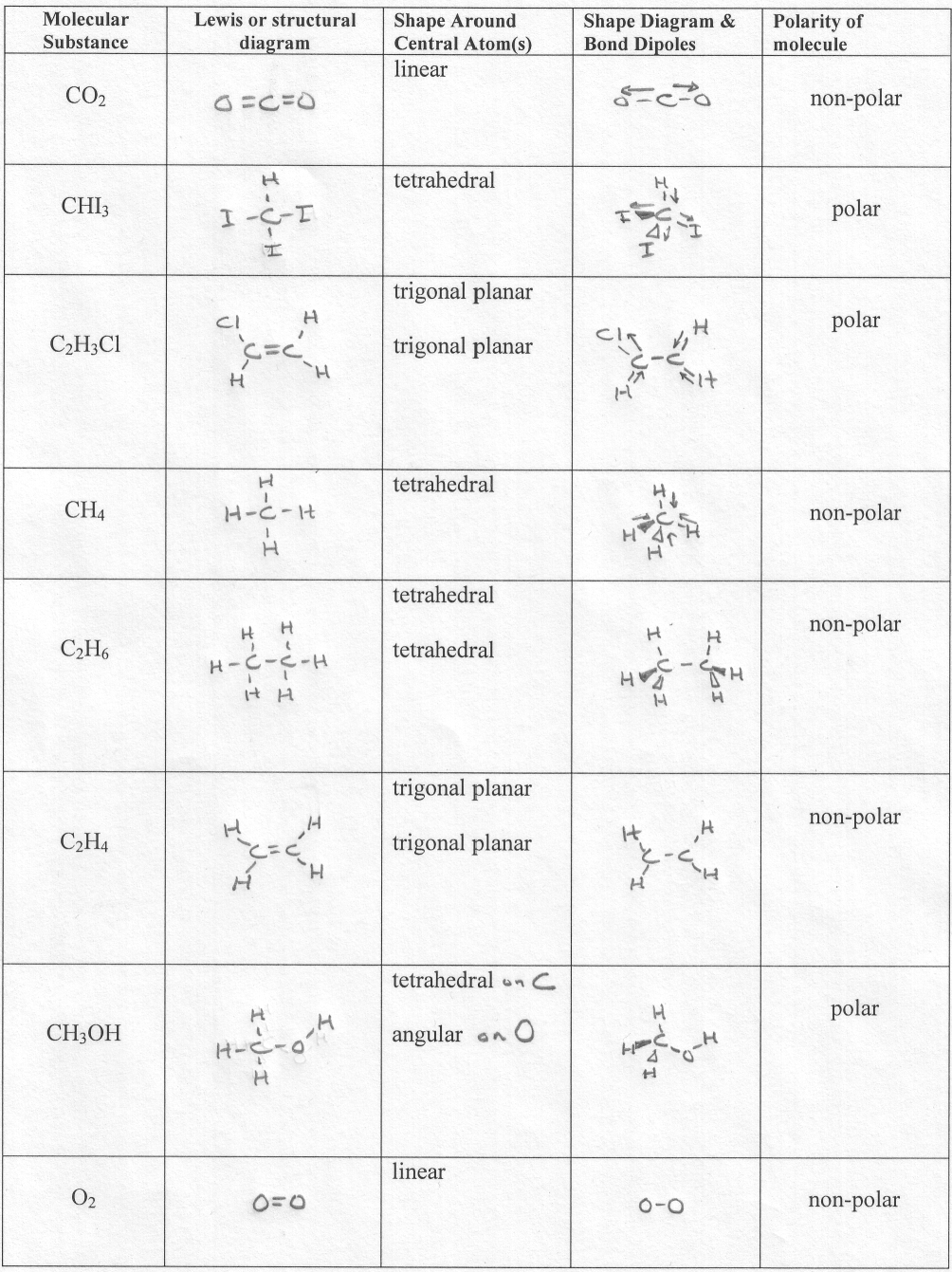 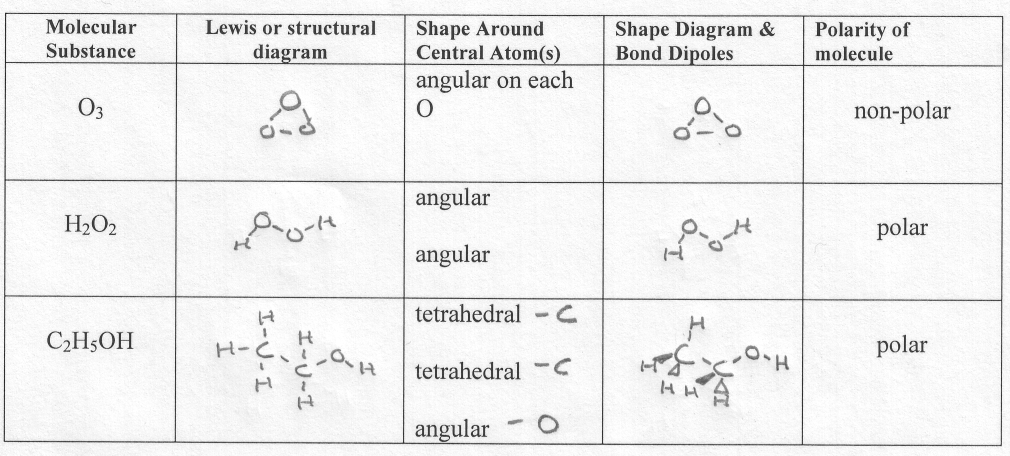 